1.A解析本题考查政治常识。2019年2月22日，中共中央政治局就完善金融服务、防范金融风险举行第十三次集体学习。习近平总书记在主持学习时强调：“要深化对国际国内金融形势的认识，正确把握金融本质，深化金融供给侧结构性改革，平衡好稳增长和防风险的关系，精准有效处置重点领域风险，深化金融改革开放，增强金融服务实体经济能力， 坚决打好防范化解包括金融风险在内的重大风险攻坚战，推动我国金融业健康发展。”故正确答案为A。2.B解析本题考查政治常识。2018年12月18日，习近平总书记在庆祝改革开放40周年大会上的讲话中指出：“我国主要农产品产量跃居世界前列，建立了全世界最完整的现代工业体系，科技创新和重大工程捷报频传。我国基础设施建设成就显著，信息畅通，公路成网，铁路密布，高坝矗立，西气东输，南水北调，高铁飞驰，巨轮远航，飞机翱翔，天堑变通途。现在，我国是世界第二大经济体、制造业第一大国、货物贸易第一大国、商品消费第二大国、外资流入第二大国，我国外汇储备连续多年位居世界第一，中国人民在富起来、强起来的征程上迈出了决定性的步伐!”所以，①③④表述正确，②错误。故正确答案为B。3.C解析本题考查政治常识。A项错误，2017年10月18日，习近平总书记在十九大报告中指出：“要坚决打好防范化解重大风险、精准脱贫、污染防治的攻坚战，使全面建成小康社会得到人民认可、经得起历史检验。”蓝天保卫战并不是三大攻坚战之一。B项错误，2018年5月18日至19日，习近平总书记在全国生态环境保护大会上强调：“要全面推动绿色发展。绿色发展是构建高质量现代化经济体系的必然要求，是解决污染问题的根本之策。”C项正确，2018年5月18日至19日，习近平总书记在全国生态环境保护大会上强调：“要有效防范生态环境风险。生态环境安全是国家安全的重要组成部分，是经济社会持续健康发展的重要保障。”D项错误，2018年5月18日至19日，习近平总书记在全国生态环境保护大会上强调：“各地区各部门要增强“四个意识”，坚决维护党中央权威和集中统一领导，坚决担负起生态文明建设的政治责任。地方各级党委和政府主要领导是本行政区域生态环境保护第一责任人，各相关部门要履行好生态环境保护职责，使各部门守土有责、守土尽责，分工协作、共同发力。”故正确答案为C。4.A解析本题考查经济。如果把所有鸡蛋都放在同一个篮子里，如果篮子翻了，所有的鸡蛋都会碎掉;如果不把所有的鸡蛋放在一个篮子里，篮子翻了，还会有其他鸡蛋剩下。即不要把所有的资本都投入到一件事情上，应该做多手准备，规 避风险。A项正确，天有不测风云比喻灾祸是无法预料的，即风险是随时存在的，我们应该懂得随时规避和防范风险。 与题意相符合。B项错误，鱼与熊掌不可兼，意思是：鱼是我喜欢吃的，熊掌也是我喜欢吃的;如果不能都吃，那么我舍弃鱼选择吃熊掌好了。强调的是我们在做选择的时候，应该如何取舍，在经济上对应的是机会成本。与风险无关。C项错误，不入虎穴，焉得虎子比喻不经历艰险，就不能取得成功，也指需通过实践取得真知。与风险无关。D项错误，舍不得孩子，套不住狼比喻要达到某一目的必须付出相应的代价。与风险无关。 故正确答案为A。5.C解析本题考查法律。A项正确，《中华人民共和国电子商务法》是2018年8月31日第十三届全国人民代表大会常务委员会第五次会议通过，本法第八十九条规定：“本法自2019年1月1日起施行。”B项正确，《土壤污染防治法》是2018年8月31日十三届全国人大常委会第五次会议全票通过，本法第九十九条规定：“本法自2019年1月1日起施行。”C项错误，《中华人民共和国公务员法》已由中华人民共和国第十三届全国人民代表大会常务委员会第七次 会议于2018年12月29日修订通过，自2019年6月1日起施行。D项正确，《中华人民共和国个人所得税法实施条例》是国务院发布的法规，2018年12月18日中华人民共和国国务院令第707号第四次修订通过，第三十六条规定：“本条例自2019年1月1日起施行。”本题为选非题，故正确答案为C。6.B解析本题考查管理学常识。“管得少，就是管得好”强调的就是管理应该注重分权。管理的最终目标在于提高经营绩效，分权是管理学学者在近一百多年的企业管理研究与实践中，为提高效率而归纳出的一大规律性，管理学家认为企业在追求 绩效时必须善于分权，担任一定管理职务的领导者在实际工作中为充分利用专门人才的知识和技能，应将部分 解决问题和处理新增业务的权利委任给下属。据此可知，B项正确，ACD三项与题干无关。故正确答案为B。7.C解析本题考查政治常识。A项正确，2018年5月13日，我国第二艘航母从大连造船厂码头启航，赴相关海域执行海上试验任务，主要 检测验证动力系统等设备的可靠性和稳定性。B项正确，2018年8日2时23分，我国在西昌卫星发射中心用长征三号乙运载火箭成功发射嫦娥四号探测器， 开启了月球探测的新旅程。嫦娥四号探测器后续将经历地月转移、近月制动、环月飞行，最终实现人类首次月球背面软着陆，开展月球背面就位探测及巡视探测，并通过已在使命轨道运行的“鹊桥”中继星，实现月球背面与地球之间的中继通信。C项错误，2017年11月3日，由我国自主设计研发的新一代国之重器——“天鲲号”自航绞吸挖泥船成功下水。从被称为“造岛神器”的“天鲸号”，到目前亚洲最大最先进的“天鲲号”，中国自航绞吸挖泥船的自主研制实力再一次让世人惊叹。D项正确，2018年10月20日，中国自主研制的大型水陆两栖飞机——“鲲龙”AG600在湖北荆门漳河机场成功实现水上首飞。至此，中国大飞机终于迈出“上天入海”完整步伐，建设航空强国轮廓愈发明晰。本题为选非题，故正确答案为C。8.A解析本题考查人文常识。A项正确，南宋理学家朱熹首次将《大学》、《中庸》、《论语》、《孟子》汇集在一起，并为其作章句集 注，成《四书章句集注》一书，对后世产生了深远的影响。B项错误，程颢、程颐兄弟，河南洛阳人，北宋著名理学家、教育家，“洛学”代表人物，世称“二程”，其理学思想对后世影响深远，南宋理学“集大成者”朱熹正是继承和发展了他们的学说。“二程”的理学思想主要见于《遗书》《文集》和《经说》等，现均收入《二程集》。C项错误，董仲舒，汉代思想家、哲学家、政治家、教育家。他在著名的《举贤良对策》中系统地提出了“天人感应”、“大一统”学说和“罢黜百家，表彰六经”的主张。董仲舒的儒家思想大大维护了汉武帝的集权统治，为当时社会政治和经济的稳定做出了贡献。D项错误，颜之推，字介，汉族，琅邪临沂(今山东临沂)人。中国古代文学家，教育家，生活年代在南北 朝至隋朝期间。颜之推著有《颜氏家训》，在家庭教育发展史上有重要的影响。故正确答案为A。9.C解析本题考查人文常识。A项正确，“孤帆远影碧空尽，唯见长江天际流”出自唐代诗人李白的《送孟浩然之广陵》。这是首送别诗，不仅写出了友人所乘船孑然远逝的情景，而且写出诗人凭栏目送的情景，此刻，诗人伫立在黄鹤楼上，久久地注视着那渐行渐远，最终消失在茫茫水天相接之处的一片孤帆，他的心早已随船而去了。寄寓了诗人的惜别之情。B项正确，“山回路转不见君，雪上空留马行处。”出自盛唐岑参的《白雪歌送武判官归京》。岑参在这首诗中，以诗人的敏锐观察力和浪漫奔放的笔调，描绘了祖国西北边塞的壮丽景色，以及边塞军营送别归京使臣的热烈场面，表现了诗人和边防将士的爱国热情，以及他们对战友的真挚感情。“山回路转不见君，雪上空留马行处”，用很平淡质朴的语言表现了将士们对战友的真挚感情，字字传神，含蓄隽永。这一部分虽然描写对友人依依惜别的深情，但也表现了边塞将士的豪迈精神。C项错误，“日暮酒醒人已远，满天风雨下西楼。”出自唐代许浑的《谢亭送别》。这是一首送别诗。一觉醒来，已是薄暮时分。天色变了，下起了雨，四望一片迷蒙。眼前的江面，两岸的青山红叶都已经笼罩在蒙蒙雨雾和沉沉暮色之中。而朋友的船，此刻更不知道随着急流驶到云山雾嶂之外的什么地方去了。不仅写出身留谢亭而友人早已远去，而且写出暮色苍茫风雨凄迷的孤寂落寞的离愁情。D项正确，“青枫江上秋帆远，白帝城边古木疏。”出自唐代高适的《送李少府贬峡中王少府贬长沙》。这是一首送别诗，同时也是一首边塞诗，同时送别两人，且两人均为遭贬而迁。“青枫江”指浏水，在长沙与湘江汇合。写李少府到了长沙，在秋高气爽的季节，望着那明净高远、略无纤尘的蓝天，自然会洗尽烦恼。想象王少府到了峡中，可以去古木参天、枝叶扶疏的白帝城凭吊古迹，以求慰藉。这一句是对离别的二人共同讲的， 体现了目送的场景。本题为选非题，故正确答案为C。10.A解析本题考查人文常识。A项错误，“口蜜腹剑”，出自《资治通鉴•唐记》“口有蜜，腹有剑”，这是文中对奸相李林甫的评语。李林甫为宰相后，对于朝中百官凡是才能和功业在自己之上而受到玄宗宠信或官位快要超过自己的人，一定要 想方设法除去，尤其忌恨由文学才能而进官的士人。有时表面上装出友好的样子，说些动听的话，而暗中却阴 谋陷害。所以世人都称李林甫“口有蜜，腹有剑”。笑里藏刀是指李义府。B项正确，“十面埋伏”出自楚汉相争的垓下之战(今安徽省宿州市灵璧县东南)。楚汉相争时期，汉王刘邦重用淮阴人韩信，先后活捉魏王豹、赵王歇、燕王臧荼、齐王田广。他被刘邦封为齐王后率30万大军和彭越的军队会师，把项羽围困在垓下(今安徽省宿州市灵璧县东南 )，他采取十面埋伏的战术，逼使项羽在乌江自刎， 取得决定性的胜利。C项正确，宋代的杨时考到进士后不愿做官，专心研究学问。他起先在颍昌(地名)拜理学家程颢为师，学 到了不少知识。程颢死后，四十多岁的杨时又和同学游酢一起到洛阳请教另一位有名的理学家程颐(程颢的弟弟)。他们到程颐家时，程颐正在打瞌睡。两人不敢惊动他，就侍立在门口。程颐醒来后发现门外的雪已下了一尺多深。程门立雪由此而来，比喻尊师重道。D项正确，“东床快婿”出自刘义庆《世说新语笺疏雅量第六》“王氏谱曰：逸少，羲之小字。羲之妻，太傅郗鉴女，名璿，字子房。”指为人豁达，才能出众的女婿，是女婿的美称。“东床快婿”王羲之就是大名鼎鼎的书法家，被后人称之为“书圣”。本题为选非题，故正确答案为A。11.A解析本题考查人文常识。唐太宗李世民曾言：为官择人，唯才是与;苟或不才，虽亲不用。是指用人的原则是看才能，而不管亲疏。A项正确，科举是通过考试选拔官吏。由于采用分科取士的办法，所以叫做科举。具有分科考试，取士权归 于中央所有，允许自由报考和主要以成绩定取舍三个显著的特点。从隋朝大业元年(605年)开始实行，到清朝 光绪三十一年(1905年)举行最后一科进士考试为止，经历了1300年。B项错误，察举制是中国古代选拔官吏的一种制度，它的确立时间是汉武帝元光元年(公元前134年)。它的 主要特征是由地方长官在辖区内随时考察、选取人才并推荐给上级或中央，经过试用考核再任命官职。C项错误，世卿世禄制是古代高级官吏的称呼。世卿就是天子或诸侯国君之下的贵族，世世代代、父死子继， 连任卿这样的高官。禄是官吏所得的享受财物。世禄就是官吏们世世代代、父死子继，享有所封的土地及其赋税收入。D项错误，九品中正制，又称九品官人法，是魏晋南北朝时期重要的选官制度，从曹魏始至隋唐科举的确立， 这期间约存在了四百年之久。九品中正制大体是指由各州郡分别推选大中正一人，所推举大中正必为在中央任职官员且德名俱高者。大中正再产生小中正。中正就是品评人才的官职名称。大、小中正产生后，由中央分发一种人才调查表，在该表中将人才分为九等，上上、上中、上下、中上、中中、中下、下上、下中、下下。此项制度使得当时的官吏选拔有了一客观标准，此标准其实依然是采取地方群众舆论和公共意见，保留了汉代乡举里选的遗意。故正确答案为A。12.A解析本题考查地理国情。A项正确，鄱阳湖是全世界最大的白鹤集中越冬地，白鹤的数量占全世界总数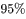 以上，堪称鹤之天堂。1983年世界鹤类会议上估计全世界自鹤数量为320只，这年冬季鄱阳湖所见则为409只。从此，逐年增多。1986 年1月为1609只，目前多达数千只。1983年已在江西省永修县吴城镇建立了鄱阳湖候鸟保护区。B项错误，我国最早出现的种植业应位于黄河、长江流域。黄河、长江是中国的母亲河，这两条河流的冲积 平原地区是中华文明的发祥地且两个平原处在温带湿润、半湿润地区，气候温暖湿润，比较适宜人类居住，所以种植业发展最早。C项错误，被誉为“天上云霞，地下鲜花”的是杭州的锦绣。D项错误，东北平原是中国最大的平原，是中国四大平原之一。位于中国东北部，南北长约1000千米，东西 宽约400千米，面积达35万平方千米。同时东北平原土地肥沃，是全球仅有的三大黑土区域之一，是中国重要的粮食、大豆、畜牧业生产基地，也是中国重要的钢铁、机械、能源、化工基地。故正确答案为A。13.C解析本题考查科技常识。荷叶之所以能出污泥而不染是由荷叶叶面上存在着复杂的多重纳米和微米级的超微结构决定的：在超高分辨率显微镜下可以清晰看到，荷叶表面上有许多微小的乳突，它上面长满绒毛，在紧贴叶面处形成一层极薄的 只有纳米量级厚的空气层。这使得在尺寸上远大于这种结构的灰尘、雨水等降落在叶面上后，隔着一层极薄的 空气，从而雨水会自动聚集成水珠，而水珠的滚动会把落在叶面上的尘土污泥吸附掉滚出叶面，使叶面始终保 持干净，这就是著名的“荷叶自洁效应”。故正确答案为C。14.A解析本题考查人文常识。A项错误，从小满开始，大麦、冬小麦等夏收作物，已经结果、籽粒饱满，但尚未成熟，所以叫小满。小满 反映作物的成熟、收成情况。表明降水的时间和强度现象的是雨水。B项正确，“芒”指有芒作物如小麦、大麦等，“种”指种子。芒种即表明小麦等有芒作物成熟。反映作物的成熟、收成情况，即农事活动。C项正确，立夏是夏季的开始，从此进入夏天，万物生长旺盛。夏至是北半球白昼最长、黑夜最短的一天， 从这一天起，进入炎热季节，天地万物在此时生长最旺盛。“立夏”“夏至”体现了寒来暑往的季节变化。D项正确，小暑是天气已经很热了，但还不到最热的时候。大暑是一年中最热的节气。 本题为选非题，故正确答案为A。15.B解析本题考查科技常识。A项正确，食物中存在大量的淀粉等糖类。人在进食后，糖类被人体消化吸收，因此会使血糖含量升高。B项错误，空腹(禁食)数小时不吃饭会导致血糖浓度降低，此时会刺激胰高血糖素分泌增加，促进肝糖原 和非糖物质转化为葡萄糖，以维持正常的血糖浓度，因此不会出现题目中表述的低血糖。C项错误，人们普遍认为，南瓜含糖量均较低，其中的南瓜多糖能有效地控制糖尿病症状，可刺激胰岛素的 分泌，从而抑制葡萄糖吸收，产生降糖功能。但新华网等则认为南瓜不降血糖。D项正确，胰岛素是体内唯一能够降低血糖浓度的激素，它不仅能够促使葡萄糖分解，还能抑制非糖物质转化为葡萄糖。本题为选非题，正确答案为BC，从命题角度考虑，粉笔题库倾向性答案为B。16.D解析本题考查科技常识。光从一种透明介质斜射入另一种透明介质时，传播方向一般会发生变化，这种现象叫光的折射。A项正确，盛水的水杯中间厚、边缘薄，就如同一个凸透镜(放大镜)，对手指有放大作用，使得水中部分 手指看上去变粗了。凸透镜利用的是光的折射原理。B、C项正确，从池底或鱼身上(S点)反射的光线由水中进入空气时，在水面上发生了折射，由于水的折射 率大于空气，使得折射角大于入射角，折射光线进入人眼，人眼会逆着折射光线的方向看去，就会觉得池底或鱼的位置偏高(如图S’点)，看上去池子变浅了，叉鱼时也须瞄准鱼的下方才能叉到鱼。D项错误，宁静的湖水有平面镜的效果，能将天空中云朵反射进小明的眼中，体现的是光的反射原理。本题为选非题，故正确答案为D。17.C解析本题考查科技常识。酸雨通常指pH值小于5.6的酸性降水。酸雨中含有多种无机酸和有机酸，绝大部分是硫酸和硝酸，由人为排 放的大气污染物二氧化硫和氮氧化物转化而成。A项错误，二氧化碳溶于水后虽然会使雨水呈弱酸性，但不会导致酸雨。B项错误，二氧化氮会与大气中水反应生成硝酸，形成硝酸型酸雨;二氧化氮有剧毒，不可以作防腐剂。C项正确，二氧化硫与大气中的水反应生成亚硫酸，亚硫酸又与大气中的氧气反应，生成硫酸，形成硫酸型 酸雨;二氧化硫有还原性，易被氧化，因此常用作葡萄酒的防腐剂。D项错误，氮气化学性质不活泼，常温下很难跟其他物质发生反应,所以常被用作薯片等食品的防腐剂;氮气难溶于水，不会造成酸雨。故正确答案为C。18.B解析本题考查科技常识。A项正确，含氮元素的化合物能提供作物生长所需的氮元素,而被称为氮肥。雷雨时雷电作用下，氮气与氢气化合成氨气，氨气、二氧化碳与雨水相互作用可形成碳铵随雨水落入土壤，碳铵能提供作物生成所需要的氮 元素，属于氮肥。B项错误，K金是指黄金和其它金属混合在一起的合金。根据在首饰中的黄金含量可分为不同的K金，其中24K 是指纯金，18K黄金制品的含黄金量就是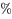 ，因此选项中的表述错误。C项正确，聚四氟乙烯俗称“塑料王”，是由四氟乙烯经聚合而成的高分子化合物，具有优良的化学稳定性、耐腐蚀性、密封性、高润滑不粘性，可用于制作不粘锅的涂层。D项正确，金属被氧化腐蚀是指各类材料在环境作用下发生损坏、性能下降或状态的劣化。良好的喷漆涂装 保护层能够成为抑制腐蚀介质侵入的屏障，使得金属保持连续完整，因此在金属表面喷漆是一种很重要的金属防腐蚀手段。本题为选非题，故正确答案为B。19.D解析本题考查科技常识。粉尘爆炸，指可燃性粉尘在爆炸极限范围内，遇到热源(明火或高温)，火焰瞬间传播于整个混合粉尘空间，化学反应速度极快，同时释放大量的热，形成很高的温度和很大的压力，系统的能量 转化为机械能以及光和热的辐射，具有很强的破坏力。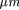 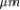 A项正确，粒径大小是影响粉尘爆炸反应速度和灵敏度的重要因素，一般颗粒越小越易燃烧，爆炸也越强烈。 粒径在200 以下，且分散度较大时，易于在空中飘浮，吸热快，容易着火;粒径超过500 ，含有一定数量的大颗粒则不易起爆。B项正确，粉尘爆炸的悬浮环境中需含有足够维持燃烧的氧气，越易氧化的物质处于充足的氧气中越易加快其反应速率，从而容易爆炸。C项正确，粉尘爆炸大都起源于外部明火或高温，如机械撞击、电焊和切割、静电火花或电火花、摩擦火花 等，因此越易带电的物质，其粉尘越易爆炸。D项错误，有机物粉尘中若含有羧基、羟基、氨基等基团时，发生爆炸的危险性较大;而含卤素和钾、钠的粉尘，爆炸趋势减弱。因此选项表述错误。本题为选非题，故正确答案为D。20.D解析本题考查科技常识。 A、B、C项正确，中心法则指出，遗传信息的转移可以分为两类：第一类，包括DNA的复制、RNA的转录和蛋白质的翻译，即①DNA→DNA(复制);②DNA→RNA(转录);③RNA→蛋白质(翻译)。这三种遗传信息的转移方向普遍地存在于所有生物细胞中。第二类，是特殊情况下的遗传信息转移，包括RNA的复制，RNA反向转录为DNA和从DNA直接翻译为蛋白质，即①RNA→RNA(复制);②RNA→DNA(反向转录);③DNA→蛋白质。RNA复制只在RNA病毒中存在。D项错误，中心法则旨在详细说明连串信息的逐个传送，它指出遗传信息不能由蛋白质转移到蛋白质或核酸 之中。本题为选非题，故正确答案为D。21.C解析设林先生的老年朋友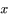 人，根据分包过程可得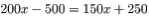 ，解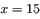 人。因老年朋友占 朋友总数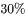 ，则林先生的朋友总共有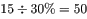 人。故正确答案为C。注：本题并未说明每人分1包，不够严谨;但是不按每人1包则有无数种可能，无法求解。22.C解析根据题干条件分析，付款方式可包含使用50元与不使用50元两种情况。对情况进行枚举可得： 可得共有7种付款方式，可以使店家不用找零钱。 故正确答案为C。23.C解析假设三个品牌分别为A、B、C，两人各选一辆单车的情况数共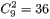 种。两人选到同一品牌的单车，包 含三种情况： (1)两人同时选到A品牌，情况数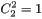 ; (2)两人同时选到B品牌，情况数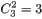 ; (3)两人同时选到C品牌，情况数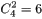 ; 则两人选到同一品牌单车的概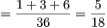 。 故正确答案为C。24.C解析设获得一等奖、二等奖、三等奖的人数分别、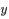 、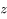 ，根据题意得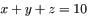 ，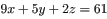 ， 整理两式，消得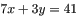 。问获得一等奖人数最多，考虑从大到小代入：代入D项，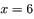 ，代，为负且不是整数，排除; 代入C项，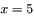 ，代，解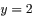 ，符合题意。故正确答案为C。25.C解析10万元购买1000股，即100元/股。在亏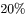 时，即每股市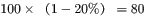 元，购得1000股，成 本需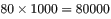 元，即8万元。将这2000股全部卖出后获利2万元，共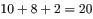 万元，即卖出价格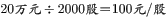 。 那么小张第二次买入为80元/股，卖出为100元/股，共涨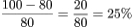 。故正确答案为C。26.A解析根据题意，老林从家到追上小林，老林和小林行驶的路程均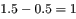 公里，老林比小林少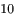 分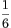 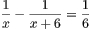 钟，即 小时。小林速度，老林速度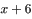 ，则 。故正确答案为A。27.A解析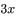 假设原来盒子中共有 个红球，因随机摸取一个小球，摸到红球的概率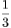 ，则原来盒子中共有 个小球。取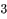 红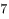 黄个小球后，红球剩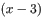 个，小球总个数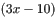 ，此时随机摸取一个小球，摸到红球的 概率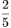 ，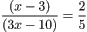 ，解得 。故正确答案为A。28.A解析如图所示：当仰角 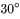 时，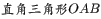 中，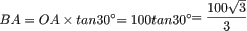 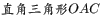 米;当仰角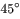 时，在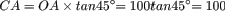 中， 米;当仰角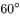 时，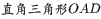 中，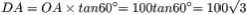 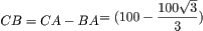 米。两段时间上升的距离分别为 米，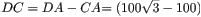 米，则两段时间平均上升速度比为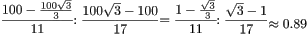 。故正确答案为A。29.B解析小李轮空4局，说明小王和小张打了4局。小王共打9局，则小王和小李打了9-4=5局。小张共打6局，则小张和小李打了6-4=2局，所以小李共打5+2=7局。故正确答案为B。30.C解析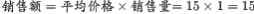 赋值第一次车位销售量为1，则 。根据题意，第二次开盘时，销 售量增加了一倍、销售额增加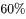 ，可得第二次销售量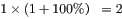 ，销售额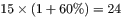 ， 则第二次平均价格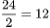 。故正确答案为C。31.C解析假设调酒杯的容量毫升，在原有120毫升柠檬汁的基础上，用伏特加补满，因此加入伏特加的量为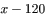 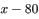 ，故伏特加浓度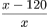 。混匀后倒出80毫升后，还剩余 毫升混合液，此时伏特加的量为：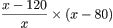 。最后加入番茄汁，但是伏特加的量无变化，可得方程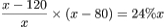 。由于本题属于分式方程，直接计算难度太高，故考虑代入选项验证。优先选择好算的选项入手，C项为整百 的数，因此代入C项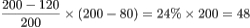 ，等式成立。故正确答案为C。32.C解析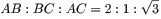 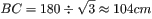 根据题干，正午时太阳高度角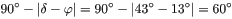 。如下图所示，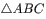 中，AC代 表小陈的身高，故为180厘米。AB代表太阳光，由于正午太阳高度角，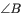 为。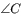 为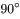 ，BC即为影 子的长度。根据 直角三角形三边关系可知， ，因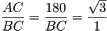 ，则。故正确答案为C。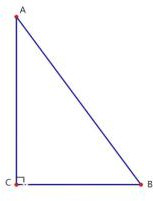 33.D解析假定每天每台挖沙机效率为1，每天新增泥沙的量，原有泥沙量。由于1台挖沙机300天可完成清淤工作，可得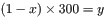 ;由于2台挖沙机100天可完成清淤工作，可得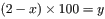 。两式联立， 解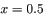 ，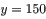 。若要求工程队25天内完成河道的全部清淤工作，此时，设所需的挖沙机台数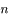 ，则有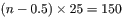 ，解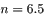 ，至少需要7台挖沙机同时工作。故正确答案为D。34.B解析根据题干要求“要使喷头喷射到的面积能完全覆盖浴室”，即 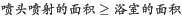 。设喷头底面距离地面高度为h cm，由“出水喷射角度与垂直方向的最大夹角为”，可知喷头外延能够喷射的最远距离l 为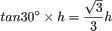 cm。已知“喷头直径为10cm”可知喷头半径r为5cm，喷头喷射的总半径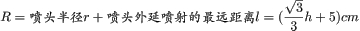 。则喷头喷射的面积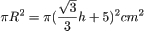 ，正方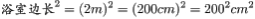 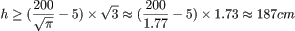 形浴室的面积= 。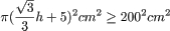 ，解得。结合题干要求“考虑施工实际，只有下列四个选项可选”，则要选择略大于187的选项，B项符合。故正确答案为B。备注：这道题目本质上是一道错题，命题人在命题过程中只考虑了面积大小关系，但从实际情况来看，圆 形喷头喷射的距离会打在墙壁上，但房间的四角喷射不到。而此题如果以喷射半径覆盖房间，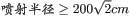 ，进行计算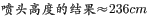 ，没有答案。35.A解析如图所示若沿AB建造观光栈道，则需建造河面栈道AB段100m，共需要铺设费 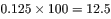 万元;若 沿AO→OB铺设栈道，则需建造河面栈道AO段80m和陆地栈道OB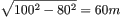 ，共需要铺设费用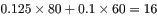 万元。通过所给条件对比分析，最少铺设费用为12.5万元(沿AB段建造)。 故正确答案为A。备注：如若讨论陆地与河面栈道的转折点：在OB段上取任意点C，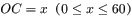 。沿AC→CB铺设栈道，则需建造河面栈道AC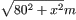 和陆地栈道CB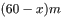 ，共需要铺设费用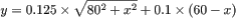 万元。取特值分析x和y的增减关系，取值如表： 由特值分析可知，x取值越大，费用y越小。 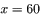 时(即C点与B点重合)， y可取得最小值12.5。36.D解析根据“艺术展上艺术家们摆弄起了宇宙爆炸、量子世界，而不少科学家也乐于把科学仪器下观察到的景象捕捉下来，展示到人们面前，其精美程度丝毫不亚于艺术家的加工描摹。”可知，横线处表达“理性与感性的边界”慢慢地模糊了。D项“消弭”意为清除，符合文意，当选。A项“消遁”指消失逃跑，C项“消除”指使不存在，两项均与“边界”搭配不当，排除;B项“消失”置于文段虽然语义合适，但是相比之下，“消弭”更加书面化，而“消失”则相对口语化，与文段的语体风格不如“消弭”更合适，排除。故正确答案为D。37.C解析横线处所填的词语搭配对象为“华夏山河”，与后文两个并列结构共同说明在西南这片土地上有着说不尽的历史。C项“钟灵毓秀”指美好的山川孕育出优秀的人才，搭配“华夏山河”恰当，与文段语境相符，当选。A项“海晏河清”比喻太平盛世、天下太平，与“华夏山河”搭配不当，与语境不符，排除;B项“渊渟岳峙”比喻人品德如渊水深沉，如高山耸立，不用于形容“华夏山河”，排除;D项 “瑕瑜互见”比喻优点、缺点都有，文段不强调“华夏山河”的缺点，与文意不符，排除。故正确答案为C。38.C解析第一空，通过后文“但也说明了现状”可知，“人工智能是个筐，什么都能往里装”这句话在某些方面还是贴近现实的。A项“嘲笑”意为用言辞笑话对方、D项“嘲弄”意为嘲笑戏弄别人，程度较重，均无法体现某方面贴近现实之义，均排除。对比B项“调侃”和C项“揶揄”，二者都含有用“诙谐的语言”自我调笑之意，“调侃”为中性表达，“揶揄”相对消极，根据后文转折可知，前后感情色彩相反，且第二空选项均为贬义词，故“揶揄”比“调侃”更符合文段的感情色彩，锁定C项。第二空代入验证，C项“刻薄”意为冷酷无情，过分苛求，与后文构成转折关系，表意恰当，符合语境。故正确答案为C。39.D解析本题可从第二空入手，横线处搭配“妙处”且横线前“更”表示递进，程度前轻后重，横线处要体现出读到精妙的地方，不仅要反复去读，还可能由衷赞叹。D项“击节赞叹”，形容对别人的诗文或艺术等的赞赏，符合文意，保留。A项“弹冠相庆”，指官场中一人当了官或升了官，同伙就互相庆贺将有官可做，含贬义，与文段感情色彩不符，排除;B项“低头折节”，指丧失气节，屈服于他人，与文意不符，排除;C项“额手称庆”，指庆幸，形容令人称快的事情，文段并无“庆幸”之意，排除。第一空，代入验证，“思考作者的微言大义”，指思考作者在文字中所体现出来的深刻道理，符合文意，当选。故正确答案为D。40.D解析第一空，由前文“他通过绘画仰望、接近上帝”以及后文“也从未试图远离人群、拥抱绝对的孤独”可知， 横线前后语义相反，表达梵高接近上帝但也没有远离人群，故横线处应填入转折关系的引导词，A项“然而”、D项“但是”均可表示转折关系，保留;B项“首先”表示逻辑顺序，C项“因为”表示因果关系，均不符合文意， 排除。第二空，由前文“远离人群、拥抱绝对的孤独”以及后文“他总在渴望人与人之间的温暖与爱”可知，横线前后语义相反，表达梵高没有试图远离人群，相反他总是渴望人与人之间的温暖与爱，横线处要填入表达相 反语义的词语，对应D项“相反”。A项“因为”表示因果关系，与文意不符，排除。故正确答案为D。41.C解析第一空，根据文段首句完整语句“是一个长期的渐进过程”的提示，可知接下来整个文段也应围绕“长 期”、“渐进”展开。B项“按部就班”指按照一定的顺序、步骤进行，C项“循序渐进”即按照一定顺序逐渐深入或提高，置于此处均符合文意，保留;A项“循规蹈矩”比喻按规矩行事，或拘泥保守，不敢变通，侧重遵守规矩不逾越，D项“按图索骥”比喻按照线索去寻找事物，侧重于拘泥成法办事，均无法与“长期”、“渐进” 对应，与文意不符，排除。第二空，根据“不能盲目”可知，横线处要体现“短期”、“快速”之意，C项“贪大求快”对应恰当，当选;B项“投闲置散”指担当不重要的工作或不担任工作，不予重用，与“短期”、“快速”无关，排除。故正确答案为C。42.A解析第一空，横线处所填词语搭配“产生”，用来形容葡萄中的氨基酸给神经带来的积极作用，A项“刺激”指为人体感觉并引起组织的细胞或器官和机体发生反应的内外环境的各种要素，可与产生搭配，置于此处符合文意，保留;D项“激发”为动词，指刺激使奋发，“产生”也为动词，置于此处用法不当，排除;B项“应激”指由外界情况变化所引起的一种情绪状态，常见搭配为产生应激反应，置于此处搭配不当，排除;C项“激变” 强调变化突然且激烈，置于此处程度过重，与文意不符，排除。第二空，代入验证，A项“调理”指管理，料理，可与文段中“衰弱的神经”进行搭配，形容葡萄中的氨基酸为人体带来的积极作用，符合文意，当选。故正确答案为A。43.C解析第一空，根据空前的“最为经典”“古朴典雅”“简洁流畅”，可知此空用来形容制作技艺的水平很高，A项“别有匠心”，意为具有与众不同的巧妙的构思，侧重的是不同，排除;B项“巧夺天工”形容技巧的高超，C项“炉火纯青”比喻学问、技术或办事达到了纯熟完美的地步，D项“入室升堂”比喻人的学识技艺等方面有高深的造诣，B、C、D三项均能体现水平之高，保留。第二空，B项“特殊”，C项“典型”，D项“独特”搭配“宇宙观”均可，保留。第三空，横线前后分别对应“宇宙观”、“到了···之中”，意味着这种宇宙观进入到家具设计理念里面，B项“融会”，融会贯通，侧重点是领会、理解，体现不出宇宙观进入到设计理念之中的意思，排除;D项“融化”，通常指冰或者是雪由于温度或者是太阳光的照射使它化成水，不符合文段意思，且搭配、对应均不恰当，排除;而C项“融入”，融合、混入，可以体现出宇宙观进入到设计理念之中的意思，当选。故正确答案为C。44.D解析本题可从第三空入手，第三空搭配“创新之路”，A项“探究”表示深入探索并研究，通常搭配问题，奥秘等，C项“探险”指去没有人去过或环境恶劣的地方去考察，均不能搭配“创新之路”，排除A、C两项;B项“探查”指试图发现某种隐蔽的食物或情况，D项“探寻”指找寻追求，均可搭配“创新之路”，保留。再看第二空，第二空搭配“新业态”，B项“养育”，通常搭配养育子女，不可与“新业态”搭配，排除;D项“培育”搭配合理，保留。第一空代入验证，搭配合理，当选。故正确答案为D。45.C解析本题可从第二空入手，文段意在表明利用“三驾马车，开拓出”新的方法，A项“途径”指方法、路子，C 项“路径”指通向某个目标的道路，D项“路子”指处事的办法，门路，三项均符合文意，保留;B项“途经” 意为路过，为动词，不合文意，排除。第三空，“和”表并列，所填词语应与“挖掘”表意相近，且根据后文“传统文化市场开发”可知，所填词语应体现出对“优秀传统文化”进一步的开发挖掘之意。C项，“阐发”指阐述开发，符合文意，保留;A项， “阐述”指阐明论述，体现不出“开发挖掘”之意，排除;D项，“阐明”指讲明白，亦体现不出“开发挖掘”之意，排除。第一空，验证C项，“植入”置于文段，可以体现出“时尚新潮的当代工艺品中”出现了“故宫传统的文化元素”，符合文意，当选。故正确答案为C。46.D解析文段开篇介绍了认识美的思想和方法，即通过物体的振动波，接着论述了审美中，物质自身的振动和人自身的频率之间存在相互作用的关系，即当审美客体与审美主体之间耦合的频率相同时，就会产生共振，进而使 人觉得“美”。A项，根据“‘美’是由不同类型波谱的频率与人的相互作用而产生的”可知，对同一个审美客体，每个审美主体的美感不同，有的说美，有的说丑，这是由于审美主体的频率不同所致，该项表述正确，排除;B项，根据“自然美与物质的波长(或者频率)存在着深刻的内在联系，物体固有的频率与人自身的频率存在耦合关系”可知，人的审美与物体的频率有关，而物体频率是固有的，一定时间内不会发生变化，所以人觉得物体没有变化，就是因为物体的振动没有变化，该项表述正确，排除;C项，根据“物体固有的频率与人自身的频率存在耦合关系”可知，物体在一定的频率范围内，能够和人自身的频率产生共振，产生美感， “距离产生美”就是这个道理。该项表述正确，排除;D项，文段论述的是审美与主客体之间的振动频率有关，即审美主体与审美客体耦合频率一致，该项中，“见义勇为”得到社会认可，是由于审美主体(不同的人们)的振动频率一致，且审美主体(不同的人们)与审美客体(见义勇为的行为)频率一致，而D项仅仅论述了原因中的主体间振动频率一致，故表述错误，当选。 本题为选非题，故正确答案为D。47.B解析横线出现在文段结尾，又根据“鉴于此，我们必须······”说明横线处需要根据上文给对策。分析上文，文段开头通过“在今天的社会文化实践中······”引出背景内容，后文指出“如果忽略了文化的内容，就会误入歧途，背离初衷”说明不能只重视形式一定要重视文化的内容，结尾又通过“文化是活的，更不能只注重形式而忽略对其内涵的传承”再次强调传统文化不能只注重形式而忽略内容。所以，基于上文的对策应该是传统文化弘扬不能只重视形式而忽略内容，对应选项B。A项，“符号性”文段没有提到，无中生有，排除;C项，文段没有提到“实用心态”，也没有提到“传统文化工具性”，无中生有，排除; D项，文段中没有提到“电子技术手段”，属于无中生有，排除。故正确答案为B。48.B解析横线在结尾，可知需基于前文得出结论。分析前文，文段开篇提出 “未来的仿生机器人并非···，而是模仿某项功能”，然后通过“这些”总结上文给出观点“智能机器人有望成为‘超人’”，即智能机器人应用于各个领域，后文“有的···有的···”举例子具体说明这些智能机器人分别具有哪些方面的功能，故基于文段，重点说明不同的机器人可以应用在不同的方面，对应B项。A项，文段核心词为“智能机器人”而非“智能机器”，另外“超越人类”无中生有，排除;C项，文段未提及机器人“情感”和“灵活性”，无中生有，故不能总结上文，排除;D项，文段未提及“受限于生物学进化速度”和“人类无法与机器人竞争和对抗”，无中生有，排除。故正确答案为B。49.D解析对比选项，判断首句，②指出人们相信“吃甜食会让人心情变好”，③出现转折词“但”不适合做首句，排除A、B两项。对比C、D两项，继续观察文段，寻找线索。③中出现“但”转折关联词，根据关联词捆绑，对比③前接① 还是④，③“没有任何证据支持······”即没有证据说明抑郁症和糖分之间的关系，①“不足以······令人信服”是不认同甜食与抑郁症的关系，故①③观点一致，构不成转折关系，排除C项，验证D项，④“高糖分饮食源于糟糕的心理状态”认同抑郁症和糖分之间的关系，④③构成转折关系，故对应D项。故正确答案为D。50.A解析文段开篇指出“社会各界以多种形式开展帮扶，脱贫效果显著，脱贫攻坚实现换挡提速”，即脱贫攻坚取得成效，然后文段通过转折词“但”强调在一些尚未脱贫的地区，难度较大，即存在问题，随后出现了对策标志词“要”，引出对策。故整个文段重点是对策，强调扶贫要通过科技牌，对应A项。B项，没有提及文段重点强调的“科技”这样一种扶贫的对策，偏离文段重点，排除;C项，“新方式”表述不明确，排除;D项，“脱贫攻坚实现换挡提速”是转折之前的内容，转折之前内容非重点，排除。故正确答案为A。51.C解析文段开篇先引出了大数据的概念，并指出大数据带来了好处，后文通过转折关联词“但是”重点强调“人际的沟通和交流不该因为大数据技术而遭弃”，并通过“产生人际沟通的弱化”，“影响到人的自由意志”论证大数据弱化人际沟通后带来的危害，故文段主旨是在强调大数据不应该弱化人际沟通，对应C项。A项，“大数据是科学决策的重要工具”为转折之前的内容，非重点，排除;B项，“发挥越来越重要作用”无中生有且文段转折后强调的是大数据的危害，感情色彩相悖，排除;D项，“大数据影响人的自由意志”对应文段解释说明部分，非重点，排除。故正确答案为C。52.A解析文段开篇引出“智能化无人超市”这一话题，指出其作用即可以得到有价值的信息，并通过“比如”进行具体的解释。文段尾句通过“可见”针对前文内容进行总结，论述智能化无人超市的数字化实现超市商品供应链优化以及超市货架、商品摆放人性化。故文段旨在强调智能化无人超市数字化让超市变得更好，对应A项。B项，“线下实体商店”，无中生有，排除;C项，“对用户购买行为进行记录”对应文段开篇引入话题部分，结论之前，非重点，排除;D项，“消费者”非重点，文段尾句重点强调对超市的影响，排除。故正确答案为A。53.D解析文段首先指出完美主义者在受到挫折打击后，变得逃避、拖延、自责而失去行动力，接着指出完美主义者不仅会拖后腿，还会带来很多心理疾病，后文通过“抑郁”、“社交焦虑”、“社交恐怖”、“强迫症”进行 举例说明，尾句给出对策，即减少“全或无”这种完美主义的心理倾向会使人的内心更健康，故文段重在强调 应避免完美主义倾向，对应D项。A项“会损害自尊”，B项“使人长期抑郁和退缩”，C项“会导致强迫症”均为问题的表述，而文段重在强调解决问题的对策，故排除A、B、C三项。故正确答案为D。54.A解析文段首先提出传统家训家规这一话题，接着指出家训家规社会影响广泛，后文进一步解释说明了传统家训 家规对于社会的功能，故文段为总分结构，重点强调传统家训家规对整个社会的意义和作用，对应A项。B项“历史渊源”指与历史的联系，C项“历史影响”指过去产生的影响，非文段重点，文段重在强调传统家训家规对社会的作用，排除B、C两项;D项“教育作用”，并未指出是对社会的作用，故偏离文段中心，排除。故正确答案为A。55.A解析文段开篇强调互联网变革了媒体的内容生产方式及其三大趋势，通过指代词“这些趋势”做出总结，强调诞生的网络媒体是粉丝经济的基础。后文通过说明“传播媒介的优势使得粉丝能够介入偶像生活等”，加强论述前文的观点。尾句以“电视剧等文化行业”为例子论述，且列举数据对前文观点进行解释说明。因此文段为总分结构，重点强调网络媒体是粉丝经济的基础，对应A项。B项，“传播媒介、粉丝组织化”属于解释说明的内容，非重点，且“促进”无中生有，文段“传播媒介便捷”和“粉丝组织化”为并列关系，并非前者促进后者，表述错误，排除;C项，“偶像的演艺生涯”属于解释说明的内容，非重点，排除;D项，“文化产业”属于尾句举例的内容，非重点，且缺少主题词“网络媒体”，排除。故正确答案为A。56.C解析文段首先引入“匠心”这一话题，并指出“匠心”对工匠精神来说是十分重要的。接着给出“树匠心”的 对策，即“要坚守初心、执着专注······在本职岗位上坐得住、做得好”。文段尾句对“怎样才能坐得住、做得好”进行补充说明，依然强调“专心专注、追求至精至善”。故文段重点在于“树匠心”的对策，强调“树匠心”要坚守初心、专心专注，对应C项。A项“育匠人”在文段中并未提及，无中生有，排除;B项对应首句，仅是引出话题部分，非重点，排除;D项“良好的社会文化环境”，无中生有，文段并未提及，排除。故正确答案为C。57.B解析B项，根据“也抒写出了诸多个体生命在特定时空和社会关系中的挣扎和痛苦”可知，表述正确，当选。A项，根据“从时代变迁的角度呈现了乡土社会生活形态的历史发展轨迹“可知，文段阐述了乡土生活的发展轨迹，即发展过程，而并未提及真实厚重，故表述无中生有，排除;C项，根据“反映了中国传统宗教文化的坚守与变迁、撕裂与挣扎”而并未提及“斑驳与永恒”，故表述无中生有，排除;D项，“躁动与变迁”，“躁动”即急躁不安，根据“从时代变迁的角度呈现了乡土社会生活形态的历史发展轨迹”可知，“躁动”表述无中生有，排除。故正确答案为B。58.B解析文段首句为背景引入，介绍了我国科技事业的发展状况。接下来通过转折词“但”引出了科技领域存在的问题。尾句通过必要条件“只有······才”给出对策，意在强调“努力实现关键核心技术自主可控”的重要性。本题为对策类文段，故解决问题的对策是重点，对应B项。A项，“获取”，表述不明确，文段强调的不仅是“取得”，更重要的是要做到“自主可控”，排除;C项，“激励原始创新”无中生有，排除;D项，文段只强调需要“实现关键技术自主可控”，“创新引领作用”属于对策带来的作用或有利影响，而非对策本身，非重点，排除。故正确答案为B。59.A解析文段首句通过下定义引出“人与自然、科学与社会的互动”的话题，接下来阐述过去“科学普及”所面临的问题，即很少有人谈论。尾句指出在近代科学兴起的背景下，人与自然、科学与社会的联系更紧密，互动更 强，根据“科学普及在人与自然、科学与社会的结合点上顽强生长”“散发出璀璨的光芒”可知，文段旨在强调“人与自然、科学与社会的互动”推动了“科学普及”的发展，对应A项。B项，“道路艰辛”对应文段前文“科学普及无从谈起”，是在介绍以前的情况，非重点，排除; C项，“切入点”无中生有，文段未提及，排除;D项，“随着近代科学兴起”为背景的内容，非重点，排除。故正确答案为A。60.C解析C项，根据“此次发现的超亮超新星所在星系是普通的大质量星系，使人重新思考超亮超新星的形成问题” 可知，普通大质量星系可能可以产生超亮超新星，符合文意，当选。A项，“恒星形成最剧烈”文段没有提及，且文段只是说一颗超亮超新星爆发于“宇宙正午时期”，选项表述无中生有，排除;B项，根据“小星系缺乏重元素的环境有利于产生超亮超新星”，选项说“不利于”，与文意相悖，排除;D项，根据“普通超新星是大质量恒星死亡时发生剧烈爆炸产生的”可知文段没有说过“大质量恒星死亡发 生剧烈爆炸”和“超亮超新星”的关系，无中生有，排除。故正确答案为C。61.D解析第一步：判断题干词语间逻辑关系。水泄不通形容拥挤或包围的非常严密，与拥挤是近义关系。 第二步：判断选项词语间逻辑关系。A项：洞见肺腑是指很清楚地看见人的内心，形容襟怀坦白，待人诚恳。与清晰不是近义关系，与题干逻辑 关系不一致，排除;B项：触目惊心是指看见某种严重情况而内心震惊，形容事态严重，引起轰动，该词强调的是震惊，与严重 不是近义关系，与题干逻辑关系不一致，排除;C项：举重若轻是比喻能力强，能够轻松地胜任繁重的工作或处理困难的问题。与费力不是近义关系，与题 干逻辑关系不一致，排除;D项：肝肠寸断是比喻伤心到极点，与伤心是近义关系，与题干逻辑关系一致，当选。 故正确答案为D。62.A解析第一步：判断题干词语间逻辑关系。玻璃幕墙可以导致光污染，二者是因果关系，并且光污染是人为的环境污染。 第二步：判断选项词语间逻辑关系。A项：汽车尾气可以导致酸雨，二者为因果关系，并且酸雨是人为的环境污染。与题干逻辑关系一致，当选;B项：海上风暴可以导致海啸，二者为因果关系，但海上风暴不是人为的环境污染。与题干逻辑关系不一致，排除;C项：火山喷发可以导致地震，二者为因果关系，但火山喷发不是人为的环境污染。与题干逻辑关系不一致， 排除;D项：空气消毒不会导致臭氧，二者不是因果关系，与题干逻辑关系不一致，排除。 故正确答案为A。63.B解析第一步：判断题干词语间逻辑关系。成长和衰亡是反义关系，并且“成”和“长”是近义关系，“衰”和“亡”是近义关系。第二步：判断选项词语间逻辑关系。A项：坚定和彷徨是反义关系，“坚”和“定”是近义关系，但是彷徨不能拆开来看(“彷”、“徨”二字一般不单独使用)，与题干逻辑关系不一致，排除;B项：美好和苦难是反义关系，并且“美”和“好”是近义关系，“苦”和“难”是近义关系。与题干逻辑关系一致，当选;C项：深刻和纯真不是反义关系，与题干逻辑关系不一致，排除;D项：复杂和单纯不是反义关系，复杂的反义词是简单，与题干逻辑关系不一致，排除。 故正确答案为B。64.A解析第一步：判断题干词语间逻辑关系。孤本，指某书刊仅有一份在世间流传的版本，亦指仅存的一份未刊手稿或原物已亡佚，仅存的一份拓本。 孤本是特殊的书籍。第二步：判断选项词语间逻辑关系。A项：正方形是特殊的长方形，与题干逻辑关系一致，当选;B项：蔬菜和土地，土地是蔬菜生长的场所，与题干逻辑关系不一致，排除;C项：显微镜和实验室，显微镜是实验室需要用到的工具，与题干逻辑关系不一致，排除;D项：礼物和商品，礼物是人与人之间互赠的物品，商品是用于交换的劳动产品，二者没有明显的逻辑关系， 与题干逻辑关系不一致，排除。故正确答案为A。65.B解析第一步：判断题干词语间逻辑关系。老字号经过传承可以变为新品牌。 第二步：判断选项词语间逻辑关系。A项：老传统被质疑不能变为新花样，与题干逻辑关系不一致，排除;B项：老配方经过创新可以变为新工艺，与题干逻辑关系一致，当选;C项：老问题被评价不能变为新思考，与题干逻辑关系不一致，排除;D项：老物件被区分不能变为新东西，与题干逻辑关系不一致，排除。注：此题有同学可能会纠结D项，认为老字号与新品牌都是品牌，老物件与新东西都是物品。但D项前两个 词与区分无关。从题干三个词的关系看体现了新老物体之间的变化，而B项也是体现了新老事物之间的变化，因 此粉笔更倾向于B项。故正确答案为B。66.C解析第一步：判断题干词语间逻辑关系。市场经济需要兼顾效率与公平。第二步：判断选项词语间逻辑关系。 A项：政治哲学不需要兼顾科学与理性，且科学是理性的，与题干逻辑关系不一致，排除;B项：社会制度不需要兼顾革命与改良，与题干逻辑关系不一致，排除;C项：组织原则需要兼顾民主与集中，与题干逻辑关系一致，当选;D项：审美范畴不需要兼顾美丑与善恶，与题干逻辑关系不一致，排除。 故正确答案为C。67.B解析第一步：判断题干词语间逻辑关系。瓮牖绳枢指以破瓮作窗户，以草绳系户枢，比喻贫穷人家;粗茶淡饭形容饮食简单，生活简朴，二者都可 以用来形容清寒。第二步：判断选项词语间逻辑关系。A项：叠床架屋比喻办事重复，自找麻烦;衣锦食肉形容生活富足，第一词与奢华无关，与题干逻辑关系不 一致，排除;B项：箪食瓢饮形容读书人安于贫穷的清高生活;曲肱饮水形容清心寡欲、安贫乐道的生活，二者都可以用 来形容简朴，与题干逻辑关系一致，当选;C项：轻车熟路比喻事情又熟悉又容易;霜行草宿指在霜露中行走，草野中息宿，形容奔波劳苦，第二词与轻松无关，与题干逻辑关系不一致，排除;D项：金盆洗手指放弃以前长期从事的行业或某件事;金屋藏娇指以华丽的房屋让所爱的妻妾居住，隐藏起 来，二者均与阔绰无关，与题干逻辑关系不一致，排除。故正确答案为B。68.C解析逐一代入选项。A项：得意忘形指因心意得到满足而高兴得失去常态，幸灾乐祸指人缺乏善意，在别人遇到灾祸时感到高兴， 二者无关;怨天尤人指遇到挫折或出了问题，一味抱怨天责怪别人，呼天号地形容极为冤屈、怨恨或痛苦，二者无关，前后逻辑关系不一致，排除;B项：乐极生悲指高兴到极点时，发生使人悲伤的事，与幸灾乐祸无关;饮恨吞声形容忍恨含悲，不敢表露， 与怨天尤人无关，前后逻辑关系不一致，排除;C项：兔死狐悲指对同盟的死亡或不幸而伤心，与幸灾乐祸构成反义关系;乐天知命指认为自己的一切都由 命运支配，安于现状，与怨天尤人构成反义关系，前后逻辑关系一致，当选;D项：睚眦必报指像瞪一下眼睛那样极小的怨仇也要报复，比喻心胸极其狭窄，与幸灾乐祸无关;破涕为笑 形容转悲为喜，一下子从哭变为了笑，与怨天尤人无关，前后逻辑关系不一致，排除。故正确答案为C。69.B解析逐一代入选项。A项：荟萃比喻优秀的人物或精美的东西会集、聚集，可以形容聚集之处，捷径比喻能较快地达到目的的巧 妙手段或办法，与取巧之思无关，前后逻辑关系不一致，排除;B项：渊薮比喻某种人或事、物聚集的地方，可以形容聚集之处，速成之法可以形容捷径，前后逻辑关系一 致，当选;C项：辐辏形容人或物聚集像车辐集中于车毂一样，可以形容聚集之处，入门之路与捷径无关，前后逻辑关 系不一致，排除;D项：囹圄原指监牢，后引申为束缚、困难，与聚集之处无关，捷径与提升之梯无关，前后逻辑关系不一致， 排除。故正确答案为B。70.D解析逐一代入选项。A项：亡羊补牢比喻出了问题以后想办法补救，可以防止继续受损失，能够减少风险，精兵简政比喻精简不 必要的东西，可以提高效率，一个体现减少，一个体现增加，前后逻辑关系不一致，排除;B项：枕戈待旦指时刻警惕，准备作战，连睡觉时也不放松戒备，与风险无关，精兵简政与业绩无关，前后 逻辑关系不一致，排除;C项：克己奉公比喻一个人对自己要求严格，一心为公，与风险无关，精兵简政，其实就是节约资源，前后 逻辑关系不一致，排除;D项：曲突徙薪比喻消除可能导致事故的因素，防患于未然，曲突徙薪的目的是减少风险，精兵简政的目的 是减少成本，前后逻辑关系一致，当选。故正确答案为D。71.C解析元素组成相同，优先考虑位置规律。整体观察发现，小三角、小圆圈均在移动，可以分开看，先看小三角， 小三角的移动规律为每次顺时针平移两格，只有C项符合要求。再通过小圆圈位置验证，小圆圈的移动规律为每次逆时针平移三格， C项当选。故正确答案为C。72.C解析元素组成不同，且无明显属性规律，考虑数量规律。图四、图五封闭面明显，考虑面数量。面数量依次为2、3、4、5、6，则问号处图形面数量为7，只有C符合要求。故正确答案为C。73.A解析本题为分组分类题目，图形均为明显两个图形相交，考虑图形间关系。观察发现，图①④⑥的公共边为短 边，图②③⑤的公共边为长边，故①④⑥一组，②③⑤一组。故正确答案为A。74.B解析本题为分组分类题目，题干均是里面有两个直线的立体图形，可考虑两直线的关系。观察发现，图①④⑥ 中两个直线不相交，图②③⑤中两个直线相交，故①④⑥一组，②③⑤一组。故正确答案为B。75.C解析本题考查三视图，第一组图形中第二个图形和第三个图形分别是第一个立体图形的主视图和俯视图。第二组应用规律，问号处所填图形应为第一个立体图形的俯视图。俯视图从上往下看，可以看到两个小圆和一个矩 形面，只有C项符合。故正确答案为C。76.A解析第一步：找出定义关键词。“组织成员在行为或观念等诸方面与其所加入的组织具有一致性”、“自己在组织中既有理性的契约和责 任感”、“也有非理性的归属和依赖感”、“以及在这种心理基础上表现出的对组织活动尽心尽力的行为结果”。第二步：逐一分析选项。A项：该项中提及到的“我们”是否是党员未知，不知道是不是组织内部，不符合定义，当选;B项：该项体现了员工对公司的责任感以及归属感，符合“自己在组织中既有理性的契约和责任感”、“也有非理性的归属和依赖感”，且面对困难也不放弃，还一直坚守，尽心尽力的为公司工作，符合“以及在这种心理基础上表现出的对组织活动尽心尽力的行为结果”，符合定义，排除;C项：该项中提及要求自己的行为要符合公司的要求，符合“组织成员在行为或观念等诸方面与其所加入的组织具有一致性”，“自觉维护”体现了自己的责任感，符合“自己在组织中既有理性的契约和责任感”，符合定义，排除;D项：该项是指学生和母校互相为各自取得的成绩骄傲，体现了组织成员与组织之间相互的认同，表明成员与组织在行为或观念上具有一致性，“今日我以母校为傲”符合“组织成员在行为或观念等诸方面与其所加入的组织具有一致性”，且“明日母校以我为荣”，反过来做出成绩让母校为傲，也说明学生对母校存在归属感，符合“也有非理性的归属和依赖感”，符合定义，排除。本题为选非题，故正确答案为A。77.B解析第一步：找出定义关键词。消费滞后：“指个人消费滞后于国家经济发展和个人家庭收入所应达到的平均消费水平”;消费超前：“指当下的收入水平不足以购买现在所需的产品或服务”、“以贷款、分期付款、预支等形式进行消费”。第二步：逐一分析选项。A项：小王为职员说明小王已经工作，购买火车票应该是消费水平范围内，不符合“当下的收入水平不足以购买现在所需的产品或服务”，不符合定义，排除;B项：小李是一名大学生，尚未参加工作，购买电脑符合“当下的收入水平不足以购买现在所需的产品或服务”，且通过“某借贷平台购买”属于“贷款”的支付方式，符合定义，当选;C项：老张有房有车，却使用老式的直板手机，符合“个人消费滞后于国家经济发展和个人家庭收入所应达到的平均消费水平”，属于消费滞后，不属于消费超前，不符合定义，排除;D项：小刘有十万元的存款，而车只有八万元，也就是当下的收入足以购买现在所需的产品，不符合“当下的收入水平不足以购买现在所需的产品或服务”，且向同事借钱不符合“以贷款、分期付款、预支等形式进行消费”，不符合定义，排除。故正确答案为B。78.D解析第一步：找出定义关键词。意志强度边际效应定律：“意志强度”、 “随自身行为的活动规模增长而下降”;意志强度时间衰减定律：“意志强度”、“随自身行为的持续时间增长而呈现负指数下降”。第二步：逐一分析选项。A项：“锲而舍之，朽木不折”意思是说如果不坚持做一件事，就算是腐朽的木头也无法折断，说明人们不坚持做一件事的后果，不符合“随自身行为的持续时间增长”，不符合定义，排除;B项：“为山九仞，功亏一篑”意思是说堆九仞高的山，只缺一筐土导致不能完成，是用来比喻做事情只差最后一点没能完成，说明没有一直坚持下去，不符合“随自身行为的持续时间增长”，不符合定义，排除;C项：“穷且益坚，不坠青云之志”意思是说一个人处境越是艰难,就越是坚忍不拔,越是不丢失高远之志，说明持续时间长但是志向没有丢失，不符合“呈现负指数下降”，不符合定义，排除;D项：“一鼓作气，再而衰，三而竭”意思是说，第一次击鼓士气会大大的增加，第二次击鼓士气就会减弱了，第三次击鼓就没有士气了，说明士气随着时间的增加而减弱，符合“随时间增长而呈现负指数下降”，符合定义，当选。故正确答案为D。79.D解析第一步：找出定义关键词。“需要别人依赖自己”、“提供别人不需要的关怀”、“强迫别人接受”、“使别人不能独立”。第二步：逐一分析选项。A项：张某一天没见到儿子就会发疯，说明是张某依赖儿子，而并非是儿子依赖自己，不符合“需要别人依赖自己”，不符合定义，排除;B项：李某连哄带骗让感冒的女儿吃下感冒药，没有体现“需要别人依赖自己”，且感冒的女儿需要被人关怀照顾，不符合“提供别人不需要的关怀”，不符合定义，排除;C项：刘某上学期间住在家里，是他的自愿行为，没有体现到强迫别人，不符合“强迫别人接受”，不符合定义，排除;D项：王某在女儿就读的大学附近租房陪读，女儿已经读大学了，说明她已经能够自理的生活和学习，符合 “提供别人不需要的关怀”，“强迫别人接受”，符合定义，当选。故正确答案为D。80.B解析第一步：找出定义关键词。“在一定的时间和空间条件下”、“人们在静止的物体间看到了运动”、“或者在没有连续位移的地方， 看到了连续位移”。第二步：逐一分析选项。A项：“两岸青山相对出”意思是两岸的青山相继出迎，一座座扑进眼帘。青山本是静止的物体，但是作者却看到了它的运动，符合“人们在静止的物体间看到了运动”，符合定义，排除;B项：“坐地日行八万里”意思是人们住在地球上，因地球自转，于不知不觉中，一日已行了八万里路。依据科学理论，当我们处于赤道附近的时候，即使每天原地不动，也会运动八万华里，即人没有动，而且也看不见运动。所以不符合“在静止的物体间看到了运动”、“或在没有连续位移的地方，看到了连续位移”，不符合定义，当选;C项：“郡邑浮前浦，波澜动远空”意思是远处的城郭好像在水面上飘动，波翻浪涌，辽远的天空也仿佛为之摇荡。但是事实上，城郭本身不会运动，天空也不会飘荡，符合“人们在静止的物体间看到了运动”，符合定义，排除;D项：“明月却多情，随人处处行”意思是明月却是那么多情，不管人走到哪里，它都陪伴着你同行。但是我们用肉眼是看不到明月本身在运动的，所以符合“人们在静止的物体间看到了运动”，符合定义，排除。本题为选非题，故正确答案为B。81.C解析“指一种可以创建和体验虚拟世界的仿真系统”、“它利用计算机生成可交互的三维环境，向使用者提供视觉、听觉、触觉等感官的模拟”、“从而让人有身临其境之感，是一种360度视角的沉浸式体验。” 第二步：逐一分析选项。A项：张三通过电脑与远在巴黎的父亲视频聊天，亲眼见到了埃菲尔铁塔，看到的埃菲尔铁塔是现实世界的景物，并不是虚拟的，不符合“是一种可以创建和体验虚拟世界的仿真系统”，也不符合“向使用者提供视觉、听觉、触觉等感官的模拟”，不符合定义，排除;B项：李四用微信与妻子视频聊天，亲耳听到了儿子背诵古诗的是声音，儿子背诵古诗的声音也是现实世界的声音，并不是虚拟的，不符合“是一种可以创建和体验虚拟世界的仿真系统”，也不符合“向使用者提供视觉、听觉、触觉等感官的模拟”，不符合定义，排除;C项：刘五戴上特制头盔，能够全方位地体验书桌摆进书房的效果，符合“向使用者提供视觉、听觉、触觉等感官的模拟”、“是一种360度视角的沉浸式体验”，符合定义，当选;D项：王二用平板电脑看同学在西藏旅游的视频，感觉自己也到了布达拉宫，王二观看视频的过程，不符合“创建和体验虚拟世界的仿真系统”，不符合定义，排除。故正确答案为C。82.D解析第一步：找出定义关键词。“对时间不正确的知觉” 第二步：逐一分析选项。A项：“一日不见，如三月兮”指的是一天没见，就觉得过去了三个月，符合“对时间不正确的知觉”，符合定义，排除;B项：“欢愉嫌夜短，寂寞恨更长”指的是欢乐时嫌夜里时间短促，忧虑时恨白天时间漫长，符合“对时间不正确的知觉”，符合定义，排除;C项：“孤馆度日如年，风露渐变”指的是在驿馆里形单影只，度日如年，秋风和露水都开始变得寒冷。过一天就好像过了一年一样，符合“对时间不正确的知觉”，符合定义，排除;D项：“入春才七日，离家已二年”指的是春节才过去七天，但离开家已经两年了，这是对于时间的客观陈述，不符合“对时间不正确的知觉”，不符合定义，当选。本题为选非题，故正确答案为D。83.C解析“元素是指自然界中一百多种基本的金属和非金属物质”，“元素由一种原子组成，其原子中的每一个核子具有相同数量的质子”，“原子用一般的化学方法不能使之分解，并且能构成一切物质”，“原子是化学反应不可再分的基本微粒，原子在化学反应中不可分割，但在物理状态中可以分割，由原子核和绕核运动的电子组成”，“分子由原子构成，是构成物质的一种基本粒子的名称，是单独存在，保持化学性质最小的粒子”。第二步：逐一分析选项。A项：原子是构成物质的最小粒子，不符合“在物理状态中可以分割”，不符合定义，排除;B项：空气是一种混合物，不可能是由细小的原子构成，不符合定义，排除; C项：具有不同数量质子的原子不是同一类元素，符合“元素由一种原子组成，其原子中的每一个核子具有相同数量的质子”，符合定义，当选;D项：选项不符合“分子由原子构成，是构成物质的一种基本粒子的名称，是单独存在，保持化学性质最小的粒子”，一氧化碳分子(CO)应该是由一个氧原子和一个碳原子构成，不符合定义，排除。故正确答案为C。84.C解析第一步：找出定义关键词。“一个人诱导他人以一种限定的方式来作出反应的行为模式”，“甲方把内心中‘好’或‘坏’的客体投射到乙方身上，认为乙方‘好’或‘坏’”，“乙方接受这一幻想”，“甲方验证了假设”。第二步：逐一分析选项。A项：寒门也可以出贵子，是指出生并不必然决定命运，没有好坏的投射，不符合“甲方把内心中好或坏的客体投射到乙身上，认为乙方好或坏”，不符合定义，排除;B项：一丝不苟的好师傅或好老师，强调严格，能教出本领高超的好徒弟或好学生，强调的是老师教学严格和学生本领高超的关系，不符合“甲方把内心中好或坏的客体投射到乙身上，认为乙方好或坏”，不符合定义，排除;C项：出色的父亲不会生出一般的孩子，即把父母的优秀投射到孩子身上，符合“一个人诱导他人以一种限定的方式来作出反应的行为模式”，“甲方把内心中好或坏的客体投射到乙身上，认为乙方好或坏”，“乙方接受这一幻想”，“甲方验证了假设”，符合定义，当选;D项：宠溺孩子的母亲,教出的孩子多是很自私很任性，是母亲的教育方法和孩子之间的关系，不符合“甲方把内心中好或坏的客体投射到乙身上，认为乙方好或坏”，不符合定义，排除。故正确答案为C。85.B解析第一步：找出定义关键词。水文节律：“湖泊水情周期性、有节律的变化”; 广义水文节律：“昼夜、月运、季节和年际节律”;狭义水文节律：“月运节律和季节节律”。本题要选的是符合狭义水文节律的选项。第二步：逐一分析选项。A项：鄱阳湖受降雨持续减少和来水减少双重影响，不符合“月运节律和季节节律”，不符合狭义水文节律，不符合定义，排除;B项：最高水温在9月，最低水温在1月，月份和季节不同水温也不同，符合“月运节律和季节节律”，符合狭义水文节律，符合定义，当选;C项：洞庭湖4-6月降水约占全年一半，符合“季节和年际节律”，不符合“月运节律和季节节律”，不符合狭义水文节律，不符合定义，排除;D项：巢湖流域平均气温在15-16摄氏度之间，有200天以上无霜期，符合“季节和年际节律”，不符合“月运节律和季节节律”，不符合狭义水文节律，不符合定义，排除。故正确答案为B。86.A解析第一步：找出论点和论据。论点：20到39岁的群体更热衷于使用智能手机中的运动类应用。论据：最主要的原因在于该群体大部分都已经参加工作，且亚健康在该群体中较普遍，所以越来越多的白领和年轻人更注重身体健康;同时，年轻人肥胖率占比较高。而年轻人对美的追求远远超过老年人，所以他们 更在乎运动;此外，该年龄段的用户群体也更熟悉智能手机的操作。本题的论点是年轻人更喜欢用智能手机中的运动类应用，其中的“更”表明了比较关系，因此削弱论点时要么削弱论点中的中心话题(年轻人不喜欢用手机中的运动类应用)，要么直接削弱论点中比较关系(年轻人 更喜欢用的不是智能手机中的运动类应用)。第二步：逐一分析选项。A项：论点说的是年轻人更喜欢用智能手机运动类应用，而该项说的是有很多年轻人沉迷的是智能手机中的 游戏，削弱了论点中所说的运动类应用更受欢迎，削弱论点，当选;B项：论点讨论的是年轻人更喜欢用智能手机的运动类应用，论据中第一句说的是年轻人大部分因工作处于 亚健康状态，因此注重身体健康，本项说的是年轻人因经常加班而睡眠不足，因此本项支持了该论据，无法削弱，排除;C项：本项说的是不坚持运动的影响是导致亚健康，而论点与论据讨论的是年轻人更喜欢使用智能手机的运 动类应用，话题不一致，无法削弱，排除;D项：论据第二句是通过说明年轻人肥胖率占比高，年轻人更追求美来解释论点原因，本项说现在年轻人确 实体型肥胖，加强了该论据，无法削弱，排除。故正确答案为A。87.D解析第一步:找出论点和论据。论点: 尽管“互联网+科普”令科学知识的获取和传播方式发生了很大变化，但这不是对科普传播的一种颠覆，而是显示了公民科学素养的提升。本题无明显论据。第二步:逐一分析选项。 A项:论点说的是通过互联网科普的传播方式显示了公民的科学素养提升了，而该项说的是用户获取知识的主要渠道是新闻应用、微博等资讯类媒体，与论点话题不一致，无法削弱，排除;B项:论点讨论的是通过互联网传播科学知识体现了公民的科学素养提高了，说的是这种互联网科普方式与公民素养的关系，而该项讨论的是许多科普方式都很难见到权威科学家参与，说的是许多科普方式不够权威， 与论点话题不一致，且本项中的许多科普方式是否包含论点中的互联网科普方式不明确，无法削弱，排除;C项:本项说的是用户喜欢用图文资讯的方式获取知识，而论点说的是互联网传播知识体现了公民科学素养提高了，话题不一致，无法削弱，排除;D项:论点说的是互联网传播科学知识体现了公民科学素养的提高，但本项说用户在互联网上不转发明星八卦而是选择转发和传播科学知识是为了提高个人形象，并没有真的提高科学素养，削弱论点，当选。故正确答案为D。88.D解析第一步：找出论点和论据。论点：数学能力没有天赋，只能是文化的产物。论据：无。本题只有论点，没有论据，所以优先考虑补充论据的方式来加强。 第二步：逐一分析选项。A项：说明婴儿可以区分数量不同的黑点，举例说明数学能力是有天赋的，否定论点，无法加强，排除;B项：说明数学是大脑的产物，大脑已被基因预设，也就是说数学是有天赋的，否定论点，无法加强，排除;C项：指出部分动物经过训练能处理数学问题，但是并不知道其是否有数学能力的天赋，不明确选项，无法 加强，排除;D项：说明绝大多数的原始部落的居民只能表示5甚至以下的数字，通过举例子的方式说明数学能力确实是 文化的产物，补充论据，可以加强，当选。故正确答案为D。89.B解析第一步：找出论点和论据。论点：人们的自制力是有限的，过度使用会导致自制力下降。论据：心理学家把实验对象分为两组，让他们同场解决难题。一组解题时只能吃萝卜，另一组还可以吃饼 干。结果只吃萝卜的这组坚持时间更短，因为他们在抵制饼干诱惑的同时，消耗了自制力。论据和论点话题一致，所以优先考虑补充论据的方式来加强。 第二步：逐一分析选项。A项：实验对象对于解决问题的兴趣不同，说明实验起点不一致，并不知道过度使用自制力是否会消耗自制 力，无法加强，排除;B项：饼干和萝卜对人们的诱惑力不同，如果相同的话，那么就不需要消耗自制力，是论证成立的前提，当 选;C项：饼干和萝卜对人体的能量补充的效果，与题干论点无关，为无关选项，无法加强，排除;D项：实验对象抗干扰能力不同，说明实验起点不一致，并不知道过度使用自制力是否会消耗自制力，无法 加强，排除。故正确答案为B。90.D解析第一步：找出论点和论据。论点：如果人们能够适量摄入，并保证饮食多样性，意大利面对人们的身体健康大有裨益。论据：意大利地中海神经病学研究所通过对2.3万人的研究发现，意大利面不像很多人想象的那样会导致体重增加。而且，意大利面非但不会导致肥胖，还可以起到相反的效果——降低体脂率。本题论点论据讨论的都是意大利面和身体健康的关系，讨论话题一致，优先考虑补充论据，补充能够证明 意大利面饮食多样，适量摄入，可以对身体健康有好处的理由。第二步：逐一分析选项。A项：虽然面条中碳水化合物是导致肥胖的重要因素，但是如果适量摄入意大利面，并保证饮食多样性，是否对人们身体健康有好处不确定，无法加强，排除;B项：没有研究显示意大利面会导致人群肥胖率上升，不代表意大利面就不会导致肥胖，如果适量摄入，并 保证饮食多样性，是否对身体健康有好处不确定，话题不一致，无法加强，排除;C项：选项说的是地中海饮食对健康有好处，论点说的是意大利面和健康之间的关系，话题不一致，无法加 强，排除;D项：酌量食用意大利面可以维持理想的体脂率，而体脂率理想代表着身体健康，说明适量摄入意大利面， 确实对人身体健康有好处，可以加强，当选。故正确答案为D。91.D解析第一步：找出论点和论据。论点：虚拟企业被认为是21世纪最有竞争力的企业运行模式。论据：当出现了市场机会，各加盟企业就组织在一起，共同开发并生产销售新产品，一旦发现该产品无利 可图，便自动解散。论点论据都在说虚拟企业的优势，话题一致，优先考虑补充论据，补充能够证明虚拟企业是最有竞争力的 企业运营模式的理由进行加强。第二步：逐一分析选项。A项：现代发达的信息技术为各企业之间的沟通提供便利，但是提供便利不代表就有竞争力，话题不一致， 无法加强，排除;B项：企业想在竞争环境中生存发展扩大优势，需要新的运行模式，但新的运行模式是否指的是虚拟企业不 清楚，无法加强，排除;C项：虚拟企业中的任一加盟企业生产出现问题都会中断整个生产链的运行，说的是虚拟企业的缺点，但有 缺点不代表没有竞争力，虚拟企业是否是最有竞争力的企业运行模式未知，话题不一致，无法加强，排除;D项：虚拟企业能够快速集中最强的力量做出最快的反应，说明虚拟企业的优势，并且力量最强，速度最快， 也可说明虚拟企业是最有竞争力的运营模式，补充论据，可以加强，当选。故正确答案为D。92.D解析日常结论题，根据题干信息逐一分析选项。A项：题干中没有涉及到耐药细菌泛滥成灾的根本原因，无中生有，排除;B项：根据第一句可知，突变对细菌自身是有害处的，与是否能削弱抗生素的作用无关，排除;C项：题干中指出有耐药性的细菌个体不足以抵御正常剂量抗生素，说明抗生素还是会去攻击病菌，并不是 选项中表述的无法攻击病菌，排除;D项：根据第一句可知，抗生素大规模使用之前，耐药性对细菌几乎没有意义，说明如果没有抗生素滥用， 耐药性就不会快速蔓延，当选。故正确答案为D。93.B解析第一步：找出论点和论据。论点：信天翁吃塑料垃圾，是因为它们闻起来“很好吃”。论据：“美食信号”是二甲基硫醚(DMS)，这种气味物质在海洋浮游植物的作用下产生。本题为选非题，需将三个能够加强的选项排除。论点说的是塑料垃圾闻起来“好吃”，论据在解释为什么闻起来“好吃”，论点论据说的是一回事，所以可以补充论据来加强。第二步：逐一分析选项。A项：讨论的是这类鸟中，有一部分聚集在海洋浮游植物丰盛的地方，而海洋浮游植物会产生“美食信号”，让鸟类闻起来“很好吃”，所以解释了题干的论点，能够加强，排除;B项：讨论的是误食塑料垃圾会给海鸟带来的不良后果，与题干讨论的为什么垃圾闻起来“好吃”没有关系， 不能加强，当选;C项：说明塑料垃圾经过海水的浸泡会产生DMS，解释了为什么信天翁闻着塑料垃圾会觉得“很好吃”，能够加强，排除;D项：如果鹱形目鸟类不能探测到浓度极低的气味分子，那就不会去吃那些垃圾，该项是论点成立的必要条 件，可以加强，排除。本题为选非题，故正确答案为B。94.C解析日常结论题，根据题干信息逐一分析选项。A项：根据最后一句话可知，未来补牙的填充物将降低补牙失败概率，也可减少蛀牙患者治疗牙髓之苦，只 是减少治疗的痛苦，但是没有提及将来会不会患上蛀牙病，无法推出，排除;B项：题干中指出未来补牙的填充物可以减少治疗牙髓之苦，但是没有涉及将来会不会受龋齿困扰，无法推 出，排除;C项：根据第三句话可知，新研发的补牙填充物可以刺激牙髓中干细胞的生长，修复受损部位，可以推出新研发的补牙填充物能刺激受损牙齿自愈，当选;D项：根据第四句话可知，新研发的补牙填充物可以刺激干细胞的增殖，并分化成牙本质，但并不是促进牙本质的生长，“分化”并不意味着“促进生长”，偷换概念，排除。故正确答案为C。95.B解析第一步：找出论点和论据。论点：可以用运动、喝热水、泡澡等方法提高体温来抗癌。论据：癌细胞怕热，高体温可以抗癌。人体最容易罹患的器官包括肺、胃、大肠、乳腺等都是体温较低的 部位，心脏之类的“高温器官”不容易得癌症。本题的论点指出提高体温抗癌的方法，论据中也是在说“高温器官”不容易得癌症，所以论点、论据讨论 话题一致，要想削弱，要么否定论点(提高体温不能抗癌)，要么否定论据(心脏之类的“高温器官”不容易 得癌症的原因不是因为温度高)。第二步：逐一分析选项。A项：人的口腔温度一般比直肠温度低，而世界范围内直肠癌的发生率要高于口腔癌，说明直肠温度高，直 肠癌发生率高，提高体温并不能抗癌，举反例削弱题干论点，保留;B项：选项指出人体温度存在精准的调控机制，体内各个脏器之间并没有明显温度差异，那么就无法通过调 整体温来抗癌，直接削弱论点，保留;C项：热疗或许可以发挥更好的作用，但证明其可靠性的研究数据依然不足，因此不确定是否提高温度真的 有利于抗癌，属于不明确选项，排除;D项：指出心脏很少发生恶性肿瘤，是因为心肌细胞不再分裂增殖，而与温度高低无关，可以削弱题干论据， 保留。对比ABD三项，B项直接削弱论点的力度强于A项的举反例和D项的削弱论据。故正确答案为B。96.正确答案是 A， 解析定位文字资料第一段“2014 年……我国出生人口 1687 万人，比上年增加 47 万人;2017 年我国出生人口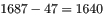 1723 万人，……，但比‘十二五’期间年平均出生人口多出79 万人”，可知2013 年我国出生人口为万人，“十二五”期间年平均出生人口为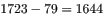 万人。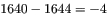 ，则 2013 年我国出生人口比“十二五”期间年平均出生人口减少 4 万人。97.正确答案是 D，解析根据题干“2015 年……同比”，结合选项为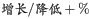 ，可判定本题为一般增长率问题。定位文字资 料第一段“2014 年……我国出生人口 1687 万人，2016 年……我国出生人口 1786 万人，比上年增加 131 万人”，可 知 2015 年 我 国 人 口 为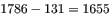 万 人 。 代 入 公 式 ：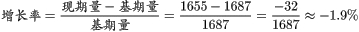 ，即 2015 年我国出生人口同比降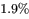 。98.本题正确答案是 B，解析定位文字资料第一段“2016 年······出生率与‘十二五’时期年平均出生率相比，提高了 0.84 个千分点;2017 年······出生率为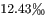 ，比上一年降低 0.52 个千分点”，可知“十二五”期间年平均 出生率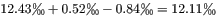 。99.正确答案是 C，解析根据题干“2016 年我国二孩出生人口约为”，结合材料时间为 2017 年，且已知二孩出生人口占全部出生人口的比重，可判定题为基期比重问题。定位文字材料第一段“2016 年实施‘全面两孩’生育政策，出生人口1786 万人······2017 年······二孩占全部出生人口的比重达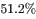 ，比 2016 年的占比提高了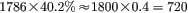 11 个百分点”，故 2016 年二孩占全部出生人口的比重为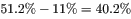 ，则 2016 年我国二孩出生人口 为 万人，C 项最接近。100.正确答案是 D，解析A 项：定位文字材料第一段“2016 年实施‘全面两孩’生育政策，出生人口 1786 万人······2017年我国出生人口 1723 万人”，定位文字材料第二段“2017 年出生人口最多的省份是山东，出生人口 174.98 万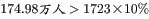 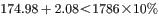 人，但是比 2016 年减少 2.08 万人”。 2017 年： ;2016 年： ， 则 2016 年山东出生人口数量没有超过当年全国出生人口数量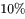 ，错误;B 项：定位文字材料第二段“2017 年出生人口······其中广东出生人口 151.63 万人，同比增加 22.18万人······湖北最少，为 74.26 万人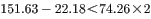 ，错误;C 项：定位文字材料第三段“2017 年广东出生人口增量最大，出生人口较 2016 年增加 22.18 万人。安徽、四川、河北出生人口增量超过 5 万”，可得 2017 年出生人口增量超过 5 万的省份至少有 4 个，错误;D 项：定位文字材料第一段可知：2014 年出生人口 1687 万人，比上年增加 47 万人。2017 年出生人口 1723 万人。可得 2013 年出生人口为 万人，代入增长率公式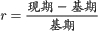 ，故 2017 年出生人口比 2013 年增长了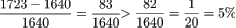 ，正确。101.正确答案是 A，解析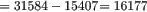 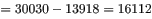 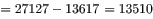 定位表格材料 1，根据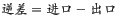 ”可知，A 项：2017 年逆差 ，B 项：2016 年 逆 差 ， C 项 ： 2015 年 逆 差 ， D 项 ： 2014 年 逆 差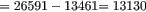 ，因此逆差最大年份为 2017 年。102.正确答案是 C， 解析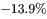 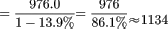 根据题干“2016 年······进出口额”，材料给的是 2017 年的数据，可以判定本题为基期计算问题。定位表格材料 2：2017 年保险和养老金服务进出口额 976.0 亿元，同比增长率为 ， 根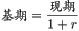 ， 可得 2016 年保险和养老金服务进出口额 亿元。103.正确答案是 C，解析根据题干“按照 2017 年的同比增速，2018 年······出口额”材料给的是 2017 年的数据，可以判定本题为现期计算问题。定位表格材料 2：2017 年知识产权使用费出口额 322.0 亿元，同比增长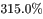 ，根据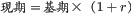 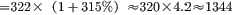 ，可得 2018 年知识产权使用费出口额 亿元，与 C选项最接近。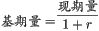 104.正确答案是 B， 解析定位表格材料二可得：2017 年我国各服务分类进口额及同比增长。根据公式： 可得：A 项：旅行进口额 17210.0 亿元，同比增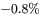 ;运输进口额 6278.0 亿元，同比增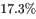 ;其他商业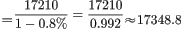 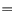 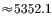 服务进口额 2895.0 亿元，同比增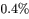 。故 2016 年旅行进口额 亿元，运输进口 额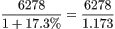 亿 元 ， 其 他 商 业 服 务 进 口 额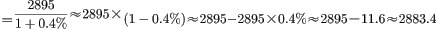 ，故 2016 年旅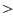 运其他商业服务，排序正确，排除;B 项：知识产权使用费进口额 1930.0 亿元，同比增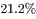 ;建筑进口额 579.0 亿元，同比增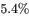 ;2016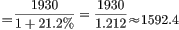 年运输进口额 A 项已经计算，为 5352.1 亿元。故 2016 年知识产权使用费进口额 亿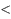 2016 年运输进口额 5352.1 亿元，排序错误，当选;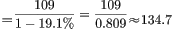 C 项：2016 年运输进口额 A 项已经计算，为 5352.1 亿元;2017 年金融服务进口额 109.0 亿元，同比增长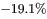 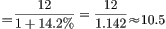 ;加工服务进口额 12.0 亿元，同比增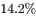 。故 2016 年金融服务进口额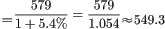 亿元，加工服务进口额 亿元，故 2016 年运金融服加工服务，排序正确，排 除; D 项：2017 年建筑进口额 579.0 亿元，同比增，故 2016 年进口额 亿元; 2016 年金融服务进口额、加工服务进口额 C 项已经计算，分别为 134.7 亿元、10.5 亿元。故 2016 年建金 融服加工服务，排序正确，排除。105.正确答案是 C，解 析 A 项：定位表格材料一，材料中只给出了 2011 年至 2017 年我国服务进出口额，而非我国进出口额，故无法推出，错误;B 项：定位表格材料二，2017 年我国建筑服务出口 1618.0 亿元，同比增长 ;进口 579.0 亿元，同比增 长 。 则 2016 年 我 国 建 筑 服 务 出 口 额 =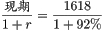 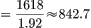 亿 元 ， 进 口 额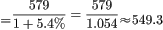 亿元，故 2016 年我国建筑服务进出口实现顺差约 293.4 亿元，错误; C 项：定位表格材料二，2017 年我国服务进出口中，其他商业服务出口 4157 亿元，进口 2895 亿元，实现顺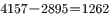 亿元，确实最高，正确;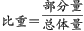 D 项：定位表格材料一，2017 年我国服务进出口额 46991 亿元;定位表格材料二，2017 年别处未提及的政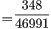 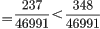 府服务进出口额 348 亿元。根据公式： ，别处未提及的政府服务进出口占比 ，而个人、文化和娱乐服务进出口占比 ，故别处未提及的政府服务进出口占比并非最小，错误。106.正确答案是 B，解析根据题干“2017 年，···占···的比例约为”，结合材料中给了 2017 年的数据，可判定本题为现期比重问题。定位文字材料第一段可得：2017 年全国举办马拉松赛事达 1102 场，其中，中国田径协会举办的 A类赛事 223 场，B 类赛事 33 场。根据比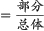 ，可得 2017 年的比重为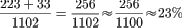 。与 B 项最接近。107.正确答案是 B， 解析根据题干“2017 年···比 2011 年增加了”，结合选项，可判定本题为一般增长率问题。定位图 1 可得：2017 年、2011 年我国马拉松赛场次分别为 1102 场、22 场。根据增长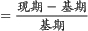 ，可得 2017 年的增长率为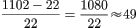 。与 B 项最接近。108.正确答案是 B，解析根据题干“2017 年···的同比增速比 2016 年”，可判定本题为一般增长率问题。定位文字材料第一段可得：2017 年、2016 年、2015 年马拉松赛事的参与人次分别为 498 万人次、280 万人次、150 万人次。根据增长 率， 可 得 2017 年 的 增 长 率 为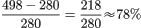 ， 2016 年 的 增 长 率 为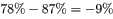 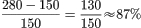 ，则 ，即 2017 年同比增速比 2016 年慢约 9 个百分点。109.正确答案是 D， 解析根据题干“······2016 年全程马拉松项目完赛人次比同期半程马拉松项目完赛人次”，并结合选项为“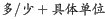 ”，且材料数据为 2017 年，可判定本题为基期和差问题。定位文字材料第五段可得：“在 中国田径协会认证的 A 类、B 类赛事中，2017 年全程马拉松项目完赛 26.89 万人次，同比增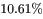 ;半程马拉松项目完赛人次 45.29 万人次，同比减少了 0.03 万人次”，代入基期量公式：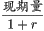 ，则 2016 年全程马拉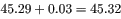 松项目完赛人次为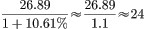 万人次，2016 年半程马拉松项目完赛人次为：万人次，故 2016 年全程马拉松项目完赛人次比同期半程马拉松项目完赛人次减少量为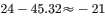 ，即 少 21 万人次，选 D。110.正确答案是 C，解析A 项：定位文字材料第二段可得：“2017 年全年马拉松······年度产业总规模达 700 亿元，比去年同 期 增 长 约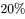 。 ” 故 2017 年 马 拉 松 运 动 年 度 产 业 规 模 比 2016 年 多 ：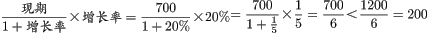 亿元，错误;B 项：定位文字材料第六段可得：“2017 年参加中国田径协会认证赛事的跑者中，来自江苏的数量最多，共 有 76469 人 ， 在 全 国 占 比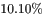 ” ， 故 2017 年 参 加 中 国 田 径 协 会 认 证 赛 事 的 全 国 跑 者 数 量 为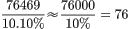 万，错误;C 项：定位图形材料可得：“2011 年至 2017 年我国马拉松赛事场次分别为 22、33、39、51、134、328、1102”，故 2011 年至 2016 年我国马拉松赛事场次之和：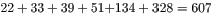 ，2017 年赛事场次的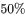 为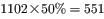 ，前者大于后者，正确;D 项：定位文字材料第三段可得：“规模赛事数量方面，2017 年排名前三的省份为浙江省、江苏省和广东省······而 2016 年的前三名分别为江苏省、北京市、广东省”，故在 2016 年和 2017 年马拉松规模赛事数量上，北京市没有都进入前三名，错误。#FormatImgID_1# #FormatImgID_11# #FormatImgID_53# #FormatImgID_99# #FormatImgID_110# #FormatImgID_118# 